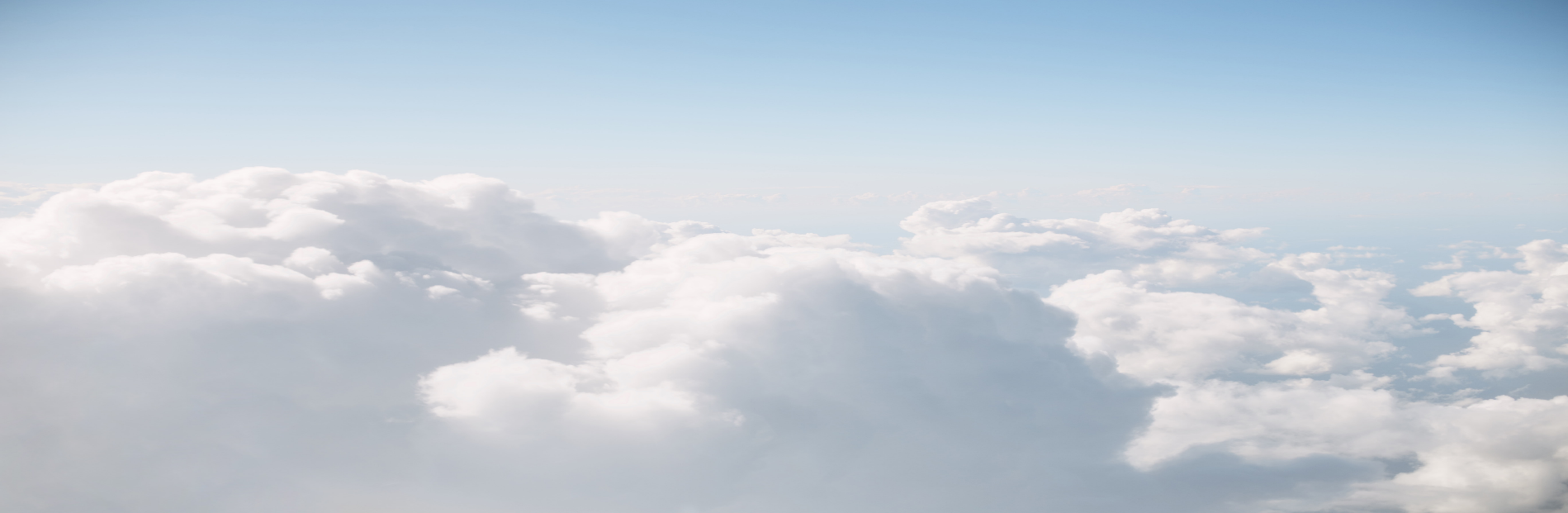 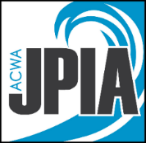 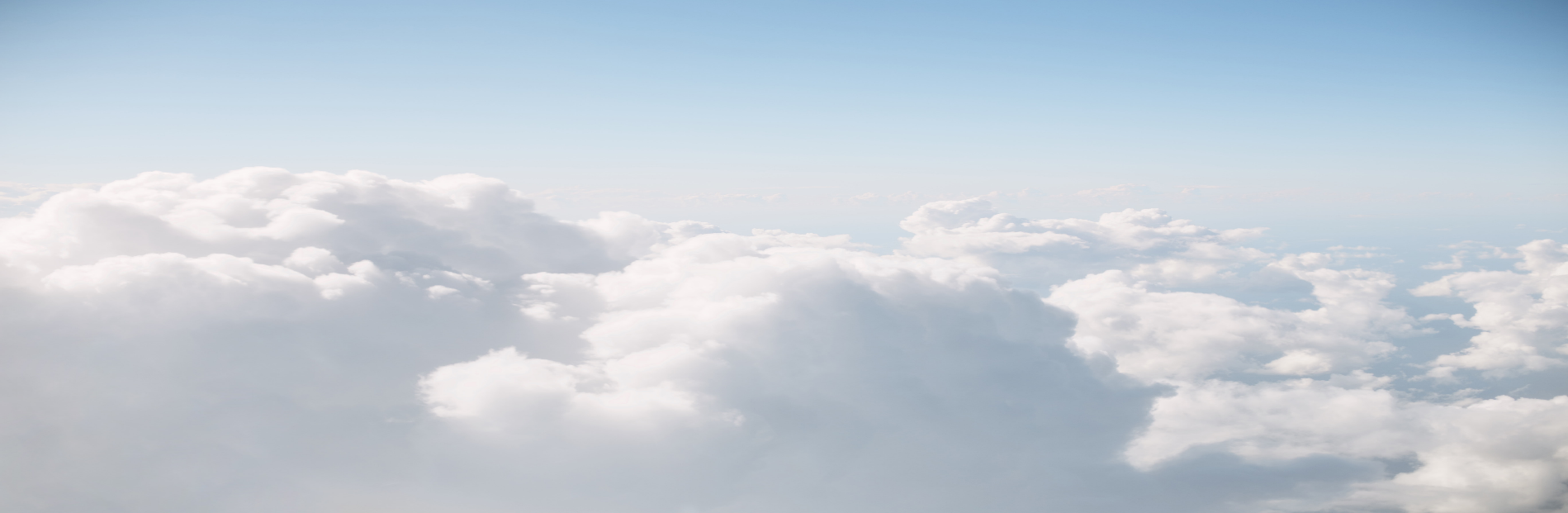 Fire Department Name: __________________________________________________City or System Name: ___________________________________________________Month: ______________________ Tank Size: ___________________________(gal)MonthlyTotal